                                                     Head Start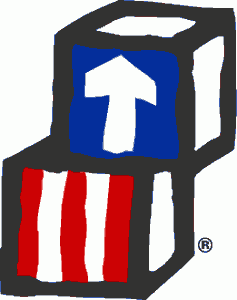 Tri-County Community Council Head Start2499 Cypress StreetWestville, Florida 32464(850) 548-9900Fax: (850) 548-5644Verification of Dental Exam Cleaning or TreatmentThis is to certify that ______________________________ was seen in my office on ________________________.At this time, the patient received the following services(s):____Routine exam____Cleaning____Filling____Extraction____Treatment CompleteThe examination and/or cleaning revealed the following:____No decay noted at this time____Decayed teeth that need treatment (We can treat)____Decayed teeth needs referralNext appointment is _____________________________Thank You:Comments:_____________________________________________________________________________________________________________________________________________________________________________________________________________________________________________________Dr. Signature						Date